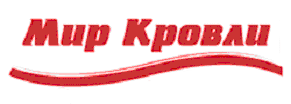 Общество с ограниченной ответственностью«Мир Кровли». Оренбург, ул. Монтажников, 23, тел./факс: +7(3532) 75-10-25 (многоканальный)http: www.mk-krovlya.ru, е-mail: mir-krovli@esoo.ruИНН/КПП 5609047741/560901001Р/сч. 40702810800000002026 в ОИКБ «Русь» (ООО) г.ОренбургБИК 045354886, кор.сч.30101810700000000886, ОГРН 1065609001457Руководителю организацииКоммерческое предложениена поставку кровельных комплектующихООО «Мир Кровли» имеет возможность отгружать в Ваш адрес кровельные комплектующие, изготовленные на финской прокатной линии Rollsteel по следующим ценам:Цвета:Полиэстр: RAL 1014, RAL 1015, RAL 1018, RAL 3003, RAL 3005, RAL 3009, RAL 3011, RAL 5002, RAL 5005, RAL 5021, RAL 6002, RAL 6005, RAL 6029, RAL 7004, RAL 8004, RAL 8017, RAL 8019, RAL 9003, RAL 9006, RR29, RR32.Матовый Полиэстр: RAL 6020, RAL 7024, RAL 8017.Принтек: Corten, UV Wood,  Fine Stone, Naïve, Log, Terracota, Cloudy Brawn, Antique Oak, Red Brick.Пурал: RR32Контактный телефон: +7 (912) 065-30-36 Калашникова ЕленаE-mail: m.krovli@mail.ruДиректор ООО «Мир Кровли»                                                             	Марутян М.К.НаименованиеДлина, мм.Ед.МинимальнаяпартияЦинкПолиэстрМатовыйПолиэстрПринтекПуралКонек полукруглый2100шт.90212,00р.263,00р.296,00р.362,00р.443,00р.Конек фигурный2000шт.100150,00р.190,00р.207,00р.259,00р.314,00р.Ветровая планка фигурная2000шт.100125,00р.157,00р.171,00р.212,00р.256,00р.